We have provided some guidelines for your child’s home learning.  We appreciate that these are stressful times for all involved. Where possible, please encourage your child to complete the learning outlined below. We appreciate that in some cases this may not be possible. Please try your best and don’t get too worried about it.  Most importantly stay safe and enjoy this time with your family.  Websites Oxford Owl - free access to eBooks until Sept 2020 
The Maths Factor – Lessons, activities and games with Carol Vorderman 
Bayam – Free games and videos in French for children aged 3-10 
Kids’ Learning Tube – A Youtube channel dedicated to education children through music and animation 
Mystery Science – Mini and full video lessons answering scientific questions Twinkl – has lots of resources to look at. We will be using it for some of our science in a week or so.Don’t forget that, if you want to, you can enter the THANK YOU NHS competition that is running for KS2 children. More information can be found on the school website. Or you can click here for the resource information. https://www.stepintothenhs.nhs.uk/primary-schools/KS2-resources  English English  Maths  Maths Daily Reading 
You can read to yourself, read to someone else or listen to someone else read. When you have talked about your book to an adult then you can go onto our school’s AR reading site and do your quiz from home.  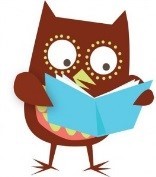 Story writingThis week we would like you to write a story from your imagination.Your story must include a caterpillar, a rocking chair, a candle and a creaking door.Remember your story has to have a beginning, where you introduce the setting and characters, a build-up, where tension is increased, a climax (the really exciting bit) and a conclusion.I can already imagine all the different types of stories that we might get. Practise telling your story to someone first. Let them offer ideas that might make it better. Think about how you will present your story.Daily Reading 
You can read to yourself, read to someone else or listen to someone else read. When you have talked about your book to an adult then you can go onto our school’s AR reading site and do your quiz from home.  Story writingThis week we would like you to write a story from your imagination.Your story must include a caterpillar, a rocking chair, a candle and a creaking door.Remember your story has to have a beginning, where you introduce the setting and characters, a build-up, where tension is increased, a climax (the really exciting bit) and a conclusion.I can already imagine all the different types of stories that we might get. Practise telling your story to someone first. Let them offer ideas that might make it better. Think about how you will present your story.Times Tables
There are the usual ways to learn your times tables such as reciting them, writing them out and spending fun time with the TT Rock Stars.Topmarks and The Maths Factor are just two of many websites that have also got lots of fun games to help you practise your times tables. Have a go at playing table shoot out with members of your family.There are more MyMaths activities to do on multiplication and division. Times Tables
There are the usual ways to learn your times tables such as reciting them, writing them out and spending fun time with the TT Rock Stars.Topmarks and The Maths Factor are just two of many websites that have also got lots of fun games to help you practise your times tables. Have a go at playing table shoot out with members of your family.There are more MyMaths activities to do on multiplication and division. BBC bite size daily has now launched with a range of online learning lessons and videos. The link below will take you to the year 3 section, there are lots of different ideas and lesson to explore if you would like.https://www.bbc.co.uk/bitesize/tags/zmyxxyc/year-3-lessons/1BBC bite size daily has now launched with a range of online learning lessons and videos. The link below will take you to the year 3 section, there are lots of different ideas and lesson to explore if you would like.https://www.bbc.co.uk/bitesize/tags/zmyxxyc/year-3-lessons/1BBC bite size daily has now launched with a range of online learning lessons and videos. The link below will take you to the year 3 section, there are lots of different ideas and lesson to explore if you would like.https://www.bbc.co.uk/bitesize/tags/zmyxxyc/year-3-lessons/1BBC bite size daily has now launched with a range of online learning lessons and videos. The link below will take you to the year 3 section, there are lots of different ideas and lesson to explore if you would like.https://www.bbc.co.uk/bitesize/tags/zmyxxyc/year-3-lessons/1ArtSpellings PEFrenchWe thought it would be a good idea if we took part in this art competition, ‘See What I see’, where children reimagine the great outdoors.Details can be found at www.seewhatisee.meThe deadline for entries is the 30th May and parents/carers will need to complete entries on their child’s behalf.Here are the next group of spelling for you to concentrate on;imagine   increase   importantinterest  island    knowledgelearn   length   libraryPractise writing them using the pyramid method that you’ve been taught.Test your parents!After practising your balances last week, can you put a series of them together to create a performance.Think about different levels and making smooth transitions between the balances.This week we are going to learn the names of days in French. They do not start with a capital and sound like this;https://www.lightbulblanguages.co.uk/resources/audio/days.mp3Listen to the song and join in. https://www.bbc.co.uk/teach/class-clips-video/french-ks2-days-of-the-week/zv2jmfr                         Days of the weekMonday ……..   lundiTuesday ……… mardiWednesday .. mercrediThursday …… jeudiFriday ………….vendrediSaturday …….samediSunday ………. dimanche